Sponsorship LevelsSignature Sponsor$10,000Two Complimentary tables for twenty guests with logo displayed at table.Branding on all promotional materials, at event, and on invitation if received by June 1, 2018Full Page Ad in program.Acknowledgement of sponsorship on CFH website with a link to your company websiteAcknowledgement of sponsorship during the eveningScrolling Media Board message throughout the evening.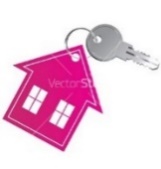 Home - $7,500Complimentary table for ten guests with logo displayed at table.Branding on all promotional materials, at event, and on invitation if received by June 1, 2018.Full Page Ad in program.Acknowledgement of sponsorship on CFH website with a link to your company website.Acknowledgement of sponsorship during the evening.Roof - $5,000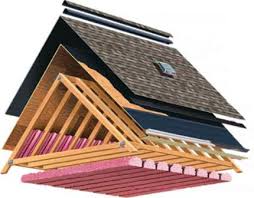 Complimentary tickets for six guests with logo displayed at table.Branding on all promotional materials and at event.Full Page Ad in program.Acknowledgement of sponsorship on CFH website with a link to your company website.Acknowledgement of sponsorship during the evening.Wall - $2,500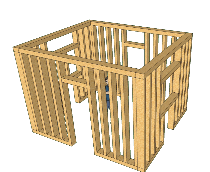 Complimentary tickets for four guests with logo displayed at table.Branding on all promotional materials at event.Half Page Ad in program.Foundation - $1,250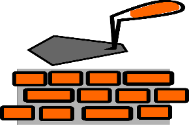 Complimentary tickets for two guestsBranding on all promotional materials at event.Quarter Page Ad in program.All donations $250.00 and above received by August 31, 2018 will be listed in the program as Neighbors.COMMITMENT FORM – PAYMENT BEFORE AUGUST 1, 2018Name of Company or Organization: 									Mailing Address: 												Contact Name: 												Contact Phone: _____________________	Contact Email: 					Sponsor Level												Name of your organization as it is to appear in the event literature and PR Materials:Email Photo-Ready Art to info@cfhva.org by August 31, 2018Preferred form of Payment:       Check   	  Master Card	     Visa	Credit Card #: ___________________ Exp. Date:  			CCV#_____	Full Name on Credit Card:										Payments must be made by August 1, 2018Commitments received after August 1, 2018 will not be published in program. If paying by check, please make payable to:  	Catholics for Housing, Inc.Mail check and form to:  				18139 Triangle Shopping Plaza, Suite 209							Dumfries, VA 22026-2582If paying by credit card, fax form to:  703-221-3708 – Questions call 703-221-4510